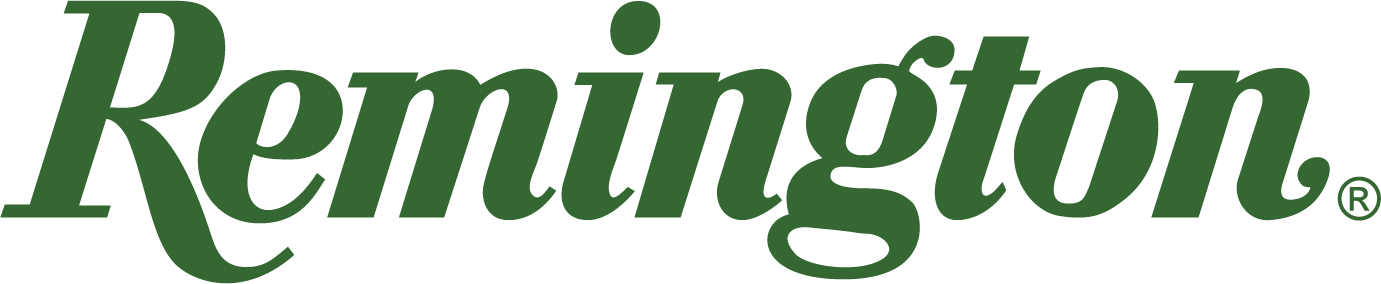 FOR IMMEDIATE RELEASE 		 		 Team Remington: Powell Wins Gator Cup, Sharpe Lady ChampionLonoke, Arkansas - March 19, 2024 – Reigning National Sporting Clays Champion and Team Remington member Brandon Powell added another accolade to his burgeoning list of accomplishments this season, winning the prestigious Gator Cup’s HOA title with a score of 190.Held at the Back Woods Quail Club in Georgetown, SC, the Gator Cup brings together the nation’s top sporting shooters for a highly competitive tournament. In addition to his HOA victory, Powell also won the Friday Preliminary AIM event and took home 4th in the 5-stand competition. Team Remington was well represented at the tournament. Phenom Madison Sharpe won the Cup’s Lady’s Championship while also earning M3 (4th overall) in the FITASC event. Remington’s Turner Parcell also another took podium spot as the Junior category’s runner up.
Team Remington competes and wins with Remington Premier shotshells. Top quality, consistency and accuracy come standard when trap, skeet or sporting competitors shoot the iconic Premier STS and Premier Nitro families of ammunition.

Find Remington ammunition at dealers nationwide and online. For more information on Remington ammunition and accessories, visit www.remington.com.PHOTO (L to R): Turner Parcell, Brandon Powell, and Madison Sharpe.Press Release Contact: Maggie Dazzio and Jonathan HarlingRemington Public RelationsE-mail: remingtonammopr@murrayroadagency.comAbout RemingtonFrom muskets to modern day, generations of hunters and shooters have trusted Remington ammunition and accessories. Loaded in Lonoke, Arkansas by American workers, our wide array of pioneering sporting and hunting ammunition promises to get the job done every time the trigger is pulled. At Remington, we’re here for everyone who loads a round of ammo into a handgun, rifle, or shotgun. Founded in 1816, Remington and America have fought and won wars, put food on millions of tables and brought countless generations together at the range and in the field. We are proud of every round that rolls off our factory line. A brand of The Kinetic Group, Remington is bringing a renewed focus to ammunition, innovation, and quality – all while staying true to Remington’s legendary heritage and stature as an American icon.